รายงานผลการประชุมผู้บริหาร คณะครู ฯ อำเภอบุณฑริกเพื่อรับนโยบายแนวทางการดำเนินงานการจัดการศึกษา จาก ผอ.สพป.อบ.๕ณ ห้องประชุมโรงเรียนอนุบาลบุณฑริก โรงเรียนอนุบาลบุณฑริก  อำเภอบุณฑริก๑๑  พฤษภาคม ๒๕๖๑โดย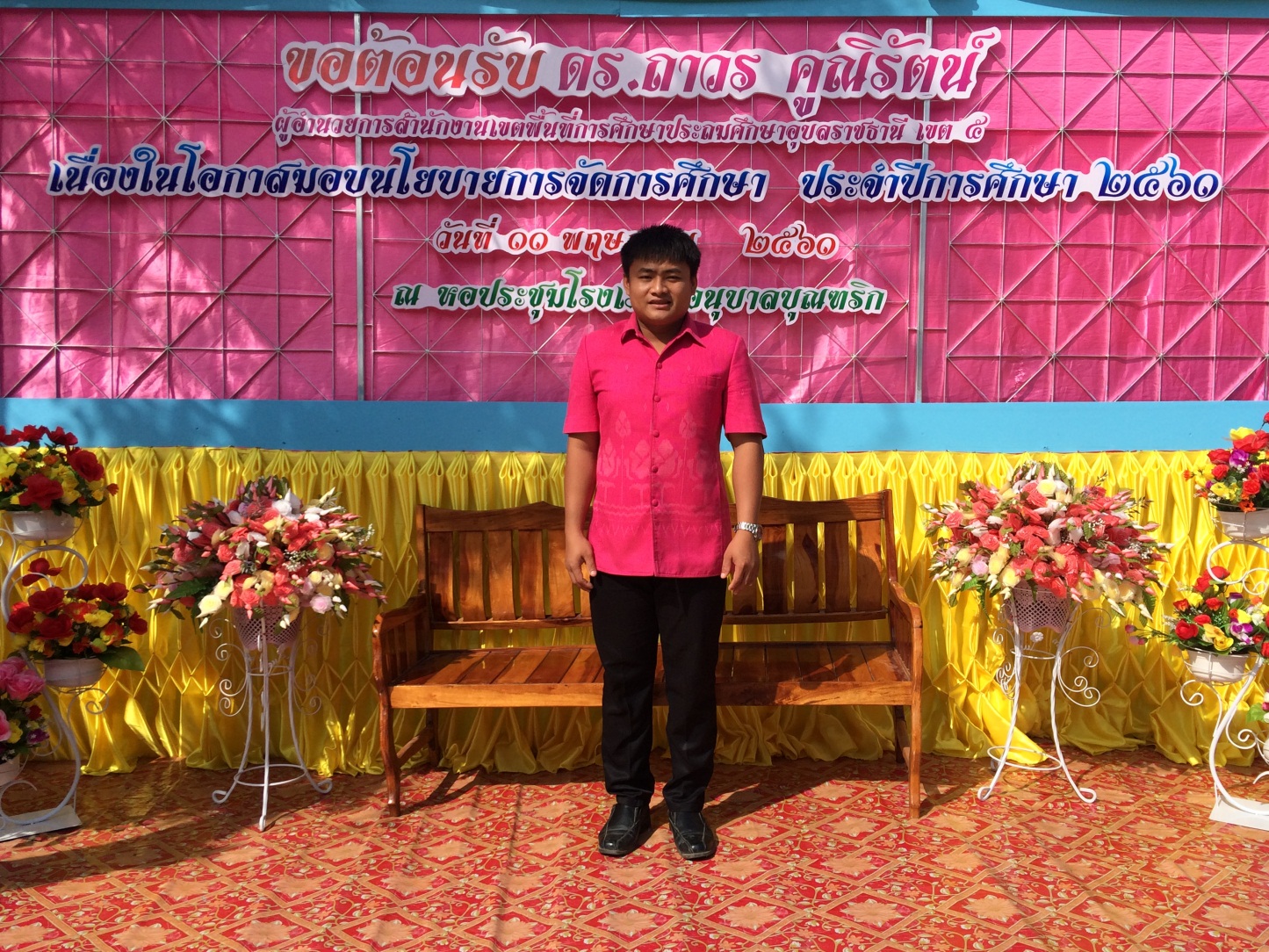 นายจงรัก  สุดชัยครูผู้ช่วยโรงเรียนบ้านคอแลนสำนักงานเขตพื้นที่การศึกษาประถมศึกษาจังหวัดอุบลราชธานี  เขต  ๕สำนักงานคณะกรรมการการศึกษาขั้นพื้นฐานใบรายงานผลการประชุมผู้บริหารคณะครู ฯ อำเภอบุณฑริก เพื่อรับนโยบายแนวทางการดำเนินงานการจัดการศึกษา จาก ผอ.สพป.อบ.๕   **********************วันที่  ๑๔   เดือน  พฤษภาคม พ.ศ.   ๒๕๖๑เรื่อง   รายงานผลการประชุมผู้บริหาร คณะครู ฯ อำเภอบุณฑริก เพื่อรับนโยบายแนวทางการดำเนินงาน           การจัดการศึกษา จาก ผอ.สพป.อบ.๕ ภาคเรียนที่ ๑ ประจำปีการศึกษา ๒๕๖๑เรียน   ผู้อำนวยการโรงเรียนบ้านคอแลน        ตามที่ข้าพเจ้านายจงรัก  สุดชัย และคณะครูและบุคลากรทางการศึกษาโรงเรียนบ้านคอแลนได้รับมอบหมายให้เข้าร่วมประชุมผู้บริหาร คณะครู ฯ อำเภอบุณฑริก เพื่อรับนโยบายแนวทางการดำเนินงานการจัดการศึกษา จาก ผอ.สพป.อบ.๕ ข้าพเจ้าขอเสนอรายงานผลการประชุมผู้บริหาร คณะครู ฯ อำเภอบุณฑริก เพื่อรับนโยบายแนวทางการดำเนินงานการจัดการศึกษา จาก ผอ.สพป.อบ.๕ ภาคเรียนที่ ๑  ประจำปีการศึกษา ๒๕๖๑ ดังรายละเอียดต่อไปนี้๑. หัวข้อเรื่อง      “การประชุมผู้บริหาร คณะครู ฯ อำเภอบุณฑริก เพื่อรับนโยบายแนวทางการดำเนินงานการจัด     การศึกษา จาก ผอ.สพป.อบ.๕   ภาคเรียนที่ ๑   ประจำปีการศึกษา ๒๕๖๑”๒. วัน เดือน ปี  ระหว่างวันที่  ๑๑   เดือน พฤษภาคม พ.ศ.  ๒๕๖๑    ระยะเวลาจัด  ๑  วัน๓.  สถานที่  โรงเรียนอนุบาลบุณฑริก  ตำบลโพนงาม อำเภอบุณฑริก จังหวัดอุบลราชธานี    ๔. หน่วยงานผู้จัด  สมาคมผู้ประกอบวิชาชีพบริหารทางการศึกษาอำเภอบุณฑริก๕. ประธานในการประชุมผู้บริหาร คณะครู ฯ อำเภอบุณฑริก เพื่อรับนโยบายแนวทางการดำเนินงานการจัด     การศึกษา จาก ผอ.สพป.อบ.๕      ดร.ถาวร คูณิรัตน์    ผู้อำนวยการสำนักงานเขตพื้นที่การศึกษาอุบลราชธานี เขต ๕     ๖. ผู้เข้าร่วมในการประชุมผู้บริหาร คณะครู ฯ อำเภอบุณฑริก เพื่อรับนโยบายแนวทางการดำเนินงานการจัด     การศึกษา จาก ผอ.สพป.อบ. ๕ ประกอบด้วย๑. คณะครูและบุคลากรทางการศึกษาในเขตอำเภอบุณฑริก๗. การดำเนินงานการประชุมผู้บริหาร คณะครู ฯ อำเภอบุณฑริก เพื่อรับนโยบายแนวทางการดำเนินงานการจัด     การศึกษา จาก ผอ.สพป.อบ.๕ มีดังนี้เวลา ๐๗.๐๐ น. ข้าพเจ้าพร้อมคณะครูโรงเรียนบ้านคอแลน ได้เดินทางจากบ้านพักบ้านคอแลนไปที่โรงเรียนอนุบาลบุณฑริก ตำบลโพนงาม อำเภอบุณฑริก จังหวัดอุบลราชธานี เวลา ๐๘.๐๐ น. ลงทะเบียน ณ ห้องประชุมโรงเรียนอนุบาลบุณฑริก เวลา ๐๙.๐๐ น. นายพงษ์วิทย์ ถูระวัลย์ นายกสมาคมผู้ประกอบอาชีพผู้บริหารอำเภอบุณฑริก กล่าวรายงานต่อท่านประธานในพิธี ดร.ถาวร คูณิรัตน์ ผู้อำนวยการสำนักงานเขตพื้นที่การศึกษาอุบลราชธานี เขต ๕  ประธานในพิธี ดร.ถาวร คูณิรัตน์ พบปะเพื่อนครู และมอบหมายนโยบายพร้อมหลักการบริหาร เวลา ๑๑.๑๕ น. ท่าน รองฯเพิ่มพูล   สุทโธรรมรัตน์ มอบนโยบายเพื่อเพิ่มผลสัมฤทธิ์ทางการเรียน การนิเทศก์ภายใน  การนำเอาแผนการสอนมาใช้ให้ครอบคลุมการสอน ท่านฯประวิทย์ จิตเสนาะ  มอบนโยบายเกี่ยวกับ การเพิ่มผลสัมฤทธิ์ NT, 0 - net  เพื่อให้คณะครูและบุคลากรทางการศึกษานำไปปฏิบัติ ปิดประชุมเวลา ๑๒.๒๕ น. เสร็จแล้วนั่งรถกลับถึงโรงเรียนบ้านคอแลน โดยสวัสดิภาพ๘. ประโยชน์ที่ได้รับ	๑. ได้รับทราบนโยบายและแนวทางการจัดการศึกษาของ ผอ.สพป.อบ. ๕	๒.นำนโยบายมาปฏิบัติเพื่อเพิ่มผลสัมฤทธิ์ทางการเรียน NT  o net  การสอบจากส่วนกลาง                          ลงชื่อ ………………………….ผู้รายงาน                                                                                   (นายจงรัก  สุดชัย)                                                                                  ตำแหน่ง   ครูผู้ช่วยความคิดเห็นของผู้บริหาร………………………………………………………………………………………………………………………………………………………………………………………………………………………………………………………………………………………………………………………………………………………………………………………………………………………………………………………………………………………………………………………………………………………………………………………………………………………………………………………………………………………………………………………………………………………………   		  ลงชื่อ …………………………..…………           		       ( นายทรงศักดิ์ พรหมธิดา )  		  ตำแหน่ง   ผู้อำนวยการโรงเรียนบ้านคอแลน     ……/……………./……..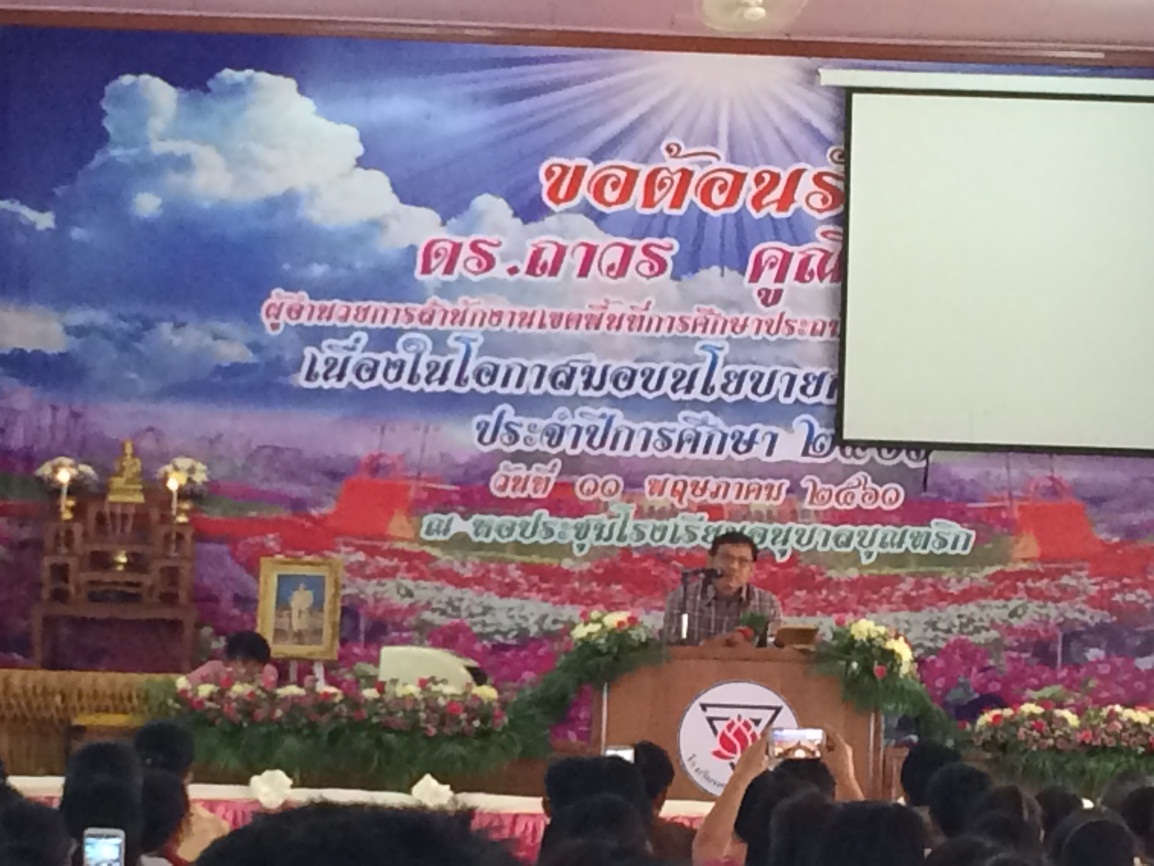 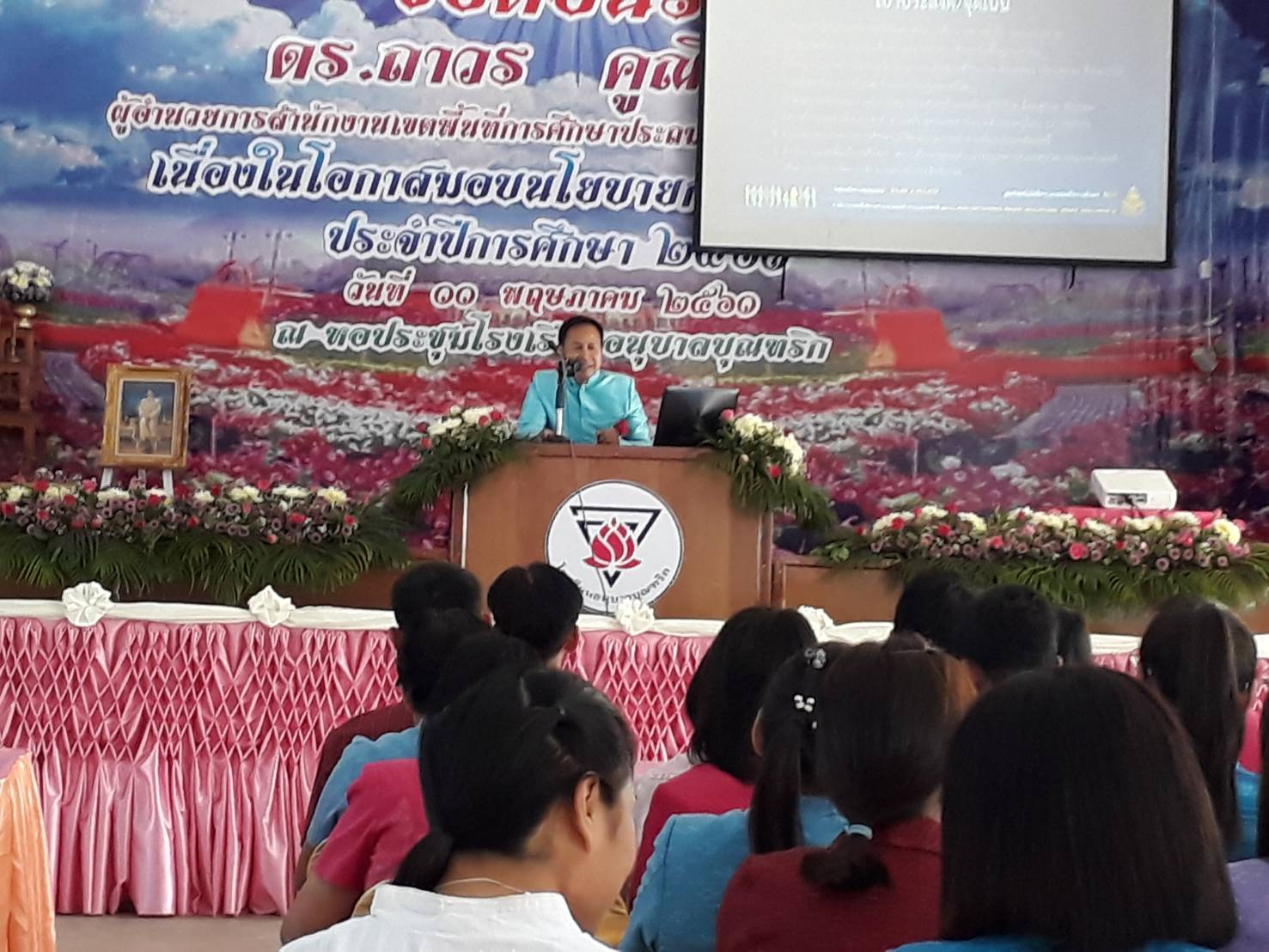 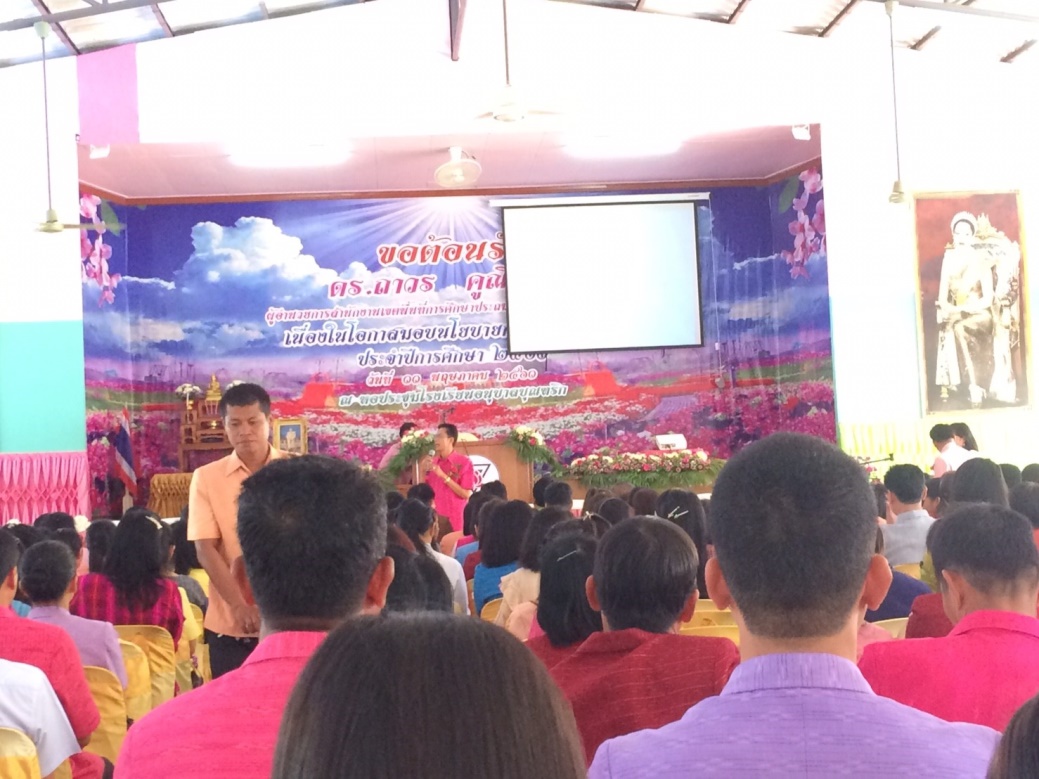 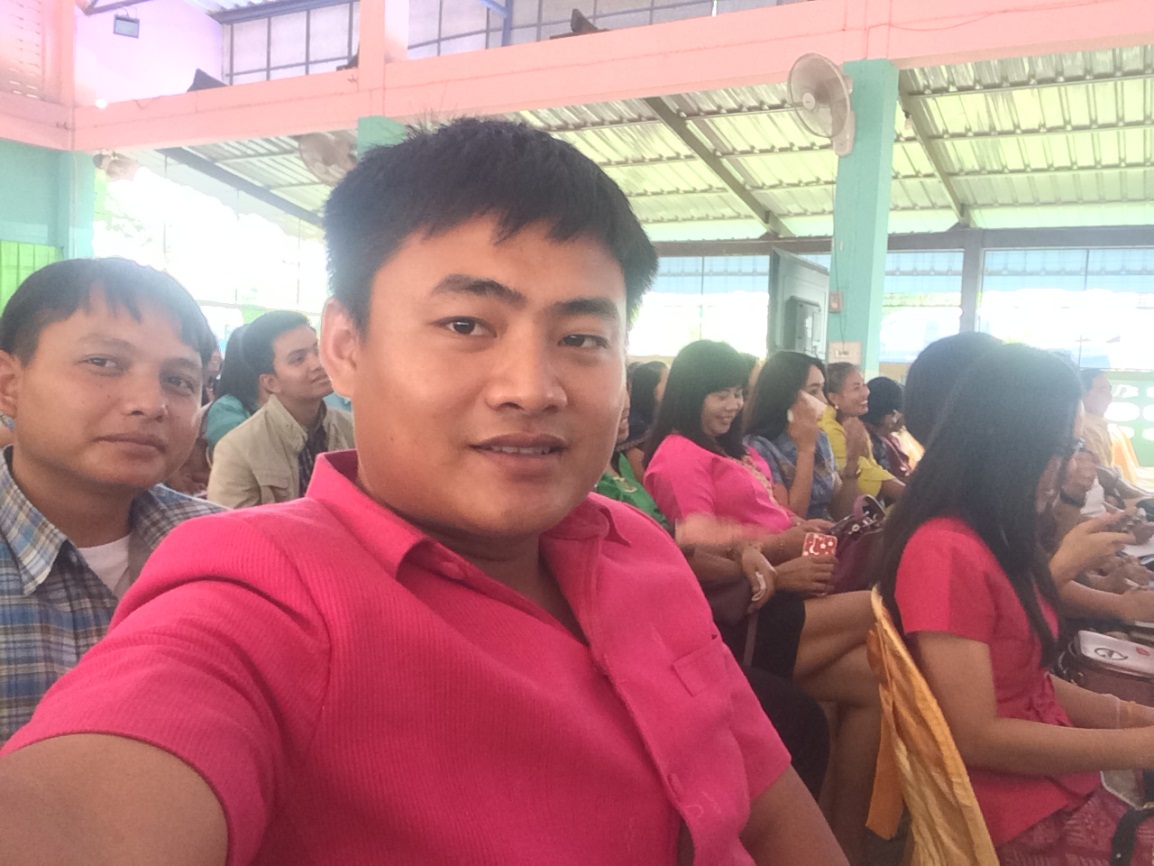 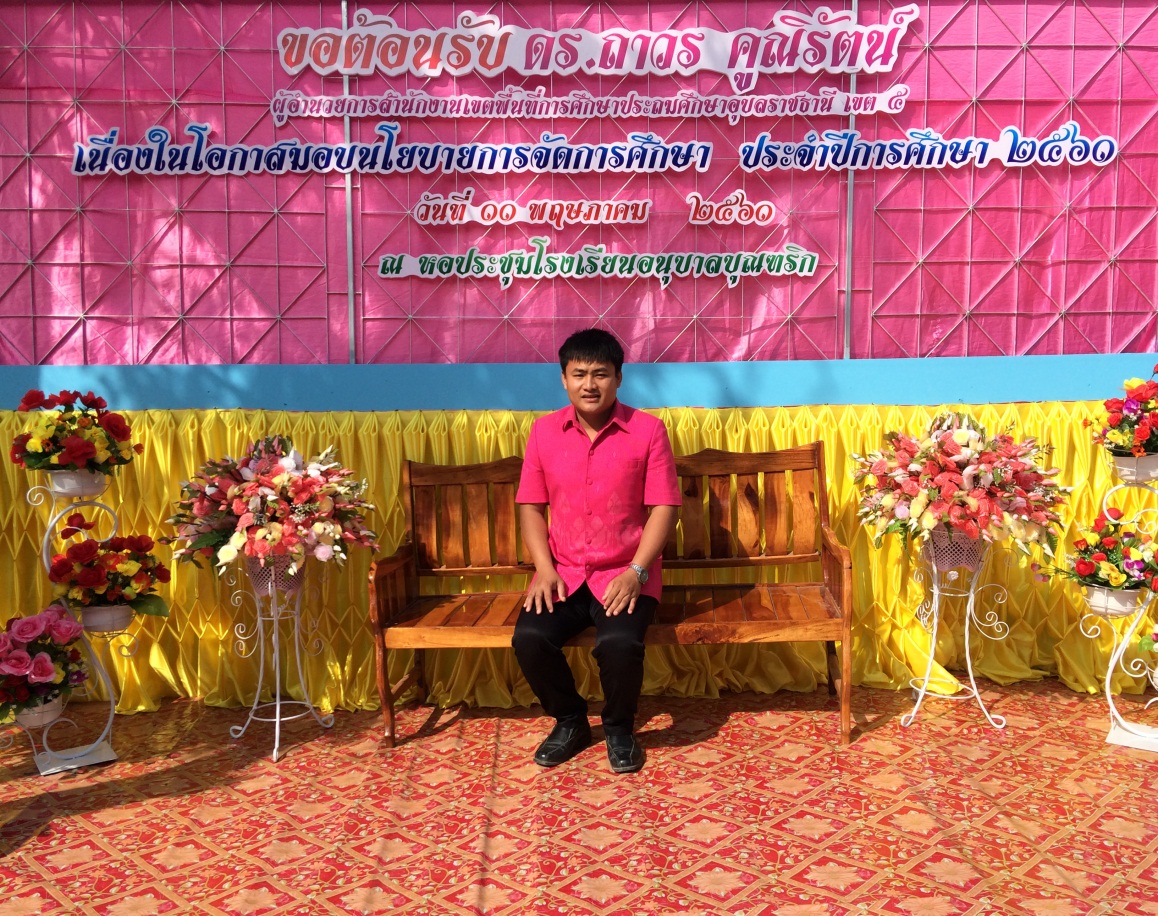 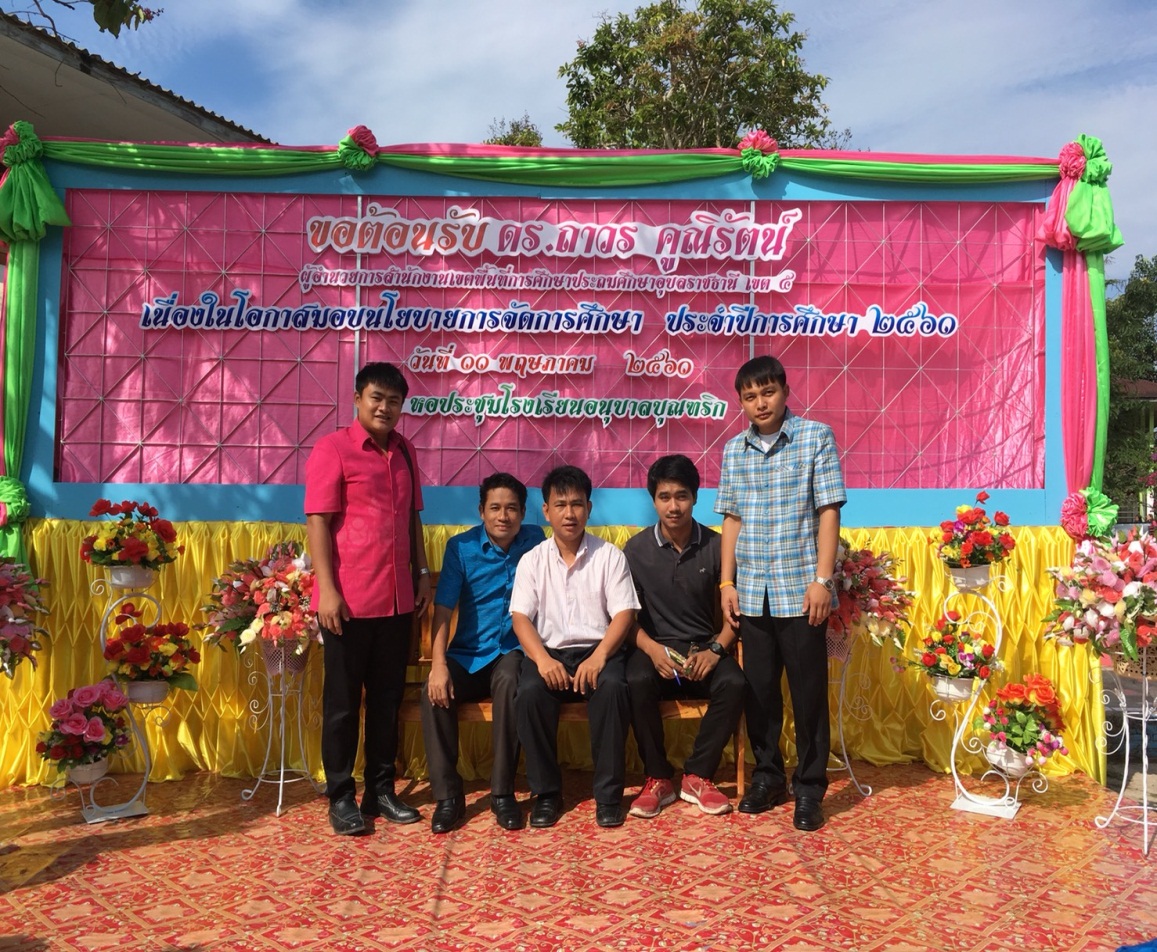 ภาคผนวก